МИНИСТЕРСТВО ПРОСВЕЩЕНИЯ РОССИЙСКОЙ ФЕДЕРАЦИИ‌Министерство образования Ярославской области‌‌ ‌Управление образования Администрации г. Переславля-Залесского ‌​МОУ Дмитриевская ОШ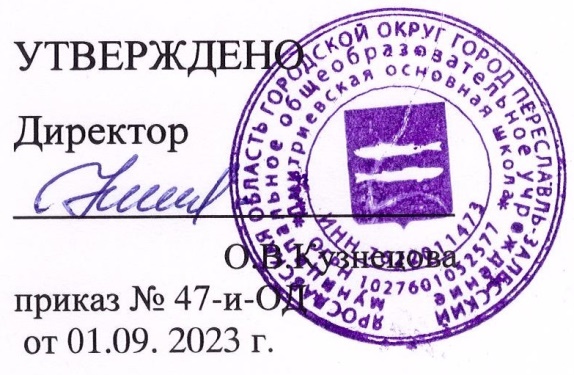 Рабочая программа внеурочной деятельностиестественнонаучной направленности                                                         5-6 класс«Практическая биология»Точка Роста с.Дмитриевское,2023ПояснительнаязапискаРабочая программа данного учебного курса внеурочной деятельности разработана в соответствии с требованиями:Федерального закона от29.12.2012№273«Об образовании в Российской Федерации»;Приказа Минпросвещения от31.05.2021№287«Об утверждении федерального государственного образовательного стандарта основного общего образования»;Методическихрекомендацийпоиспользованиюивключениювсодержаниепроцесса обучения и воспитания государственных символов Российской Федерации, направленных письмом Минпросвещения от 15.04.2022 № СК-295/06;Методическихрекомендацийпоуточнениюпонятияисодержаниявнеурочнойдеятельностиврамкахреализацииосновныхобщеобразовательныхпрограмм,втомчислев части проектной деятельности, направленных письмом Минобрнауки от 18.08.2017 № 09- 1672;Стратегии развития воспитания в Российской Федерации на период до 2025года, утвержденной распоряжением Правительства от 29.05.2015 № 996-р;Положением о рабочей программе учебного предмета,  ориентирована на реализацию в центре образования естественнонаучной и технологической направленностей «Точка роста».  Цель: развитие у обучающихся естественнонаучной, математической, информационнойграмотности,формированиякритическогоикреативногомышления,совершенствованиянавыковестественнонаучнойитехнологическойнаправленности,а также для практической отработки учебного материала по учебным предметам«Физика»,«Химия»,«Биология,«Технология».На базе центра«Точка роста»обеспечивается реализация образовательных программ естественнонаучной и технологической направленностей, разработанных всоответствиистребованиямизаконодательствавсфереобразованияисучѐтом рекомендаций Федерального оператора учебного предмета «Биология».Образовательнаяпрограммапозволяетинтегрироватьреализуемыездесьподходы, структуру и содержание при организации обучения биологии в 5―6 классах,Выстроенном на базе любого из доступных учебно-методических комплексов (УМК). Использование оборудованияцентра «Точка роста»позволяет создать условия:длярасширениясодержанияшкольногобиологическогообразования;дляповышенияпознавательнойактивностиобучающихсявестественнонаучной области;для развития личности ребенка в процессе обучения биологии, его способностей, формирования и удовлетворения социально значимых интересов и потребностей;Применяяцифровыелабораториинаурокахбиологии,учащиесясмогутвыполнить множество лабораторных работ и экспериментов по программе Биология.Направленностьпрограммы–естественнонаучная Уровень освоения программы - базовыйПрограмма«Практическаябиология»ориентировананаприобретениезнанийпоразделам биологии (микробиологии, ботанике, зоологии), на развитие практических умений инавыков, поставлена на формирование интереса к опытной, экспериментальной и исследовательскойдеятельности,которыеспособствуютпознавательнойитворческой активности обучающихся.Актуальностьиособенностьпрограммы.Современныйучебныйпроцесснаправленнестольконадостижениерезультатоввобласти предметных знаний, сколько на личностный рост ребенка. Обучение по новымобразовательнымстандартампредусматриваеторганизациювнеурочнойдеятельности, котораяспособствуетраскрытиювнутреннегопотенциалакаждогоученика,развитиеи поддержание его таланта.Однимиз ключевых требований к биологическомуобразованию всовременных условиях и важнейшимкомпонентовреализацииФГОСявляетсяовладениеучащимисяпрактическими умениями и навыками, проектно-исследовательской деятельностью.Программа «Практическаябиология»направленанаформированиеуучащихся5-6классов интереса к изучению биологии, развитие практических умений, применение полученных знаний на практике.заключается в том, что программа «Практическаябиология»взанимательнойформезнакомитдетейсразделамибиологии:микробиологии, ботанике, зоологии, готовит к олимпиадам и конкурсам различных уровней.Вучебномпланепопредмету«Биология»отведеновсего1часвнеделюв5-6классах,что дает возможность сформировать у обучающихся только базовые знания по предмету.На уроках биологии в 5-6 классах закладываются основы многих практических умений школьников, которыми они будут пользоваться во всех последующих курсах изучения биологии. Поэтому внеурочная деятельность будет дополнительной возможностью для закрепления и отработки практических умений учащихся.Программаспособствуетознакомлениюсорганизациейколлективногоииндивидуального исследования, обучению в действии, позволяет чередовать коллективную и индивидуальную деятельность. Теоретический материал включает в себя вопросы, касающиеся основ проектно-исследовательской деятельности, знакомства со структуройработы.ЦельизадачипрограммыЦель:формированиеуобучающихсяглубокогоиустойчивогоинтересакмируживых организмов, приобретение необходимых практических умений и навыков проведения экспериментов, основ исследовательской деятельности.Задачи:Обучающие:расширениекругозораобучающихся;расширениеи углублениезнаний обучающихся по овладению основами методов познания,характерныхдляестественныхнаук(наблюдение,сравнение,эксперимент, измерение);подготовкаобучающихся,ориентированныхнабиологическийпрофильобучения,к усвоению материала повышенного уровня сложности по химии.Развивающие:развитиеуменийинавыковпроектно-исследовательскойдеятельности;развитиетворческихспособностейиуменийучащихсясамостоятельноприобретатьи применять знания на практике.Воспитательные:воспитаниеэкологическойграмотности;воспитание эмоционально – ценностного отношения к окружающему миру;ориентациянавыборбиологическогопрофиля.Приорганизацииобразовательногопроцессанеобходимообратитьвниманиенаследующие аспекты:-использованиеличностно-ориентированных технологий(технологияразвитиякритического мышления,технологияпроблемногообучения,технологияобучениявсотрудничестве,метод проектов);-организацияпроектнойдеятельностишкольниковипроведениемини-конференций, позволяющих школьникам представить индивидуальные (или групповые) проекты повыбраннойтеме.Формы проведения занятий: лабораторный практикум с использованием оборудования центра «Точка роста», экскурсии, эксперименты, наблюдения, коллективные и индивидуальные исследования, самостоятельная работа, консультации, проектная иисследовательскаядеятельность,втомчислесиспользованием ИКТ.Срокреализациипрограммы-1год.Общееколичествоучебныхчасов,запланированных на весь период обучения: 34 часов.СОДЕРЖАНИЕКУРСАВведение.(1час)Вовведенииучащиесязнакомятсяспланомработыитехникойбезопасностипри выполнении лабораторных работ.Раздел1.ЛабораторияЛевенгука(5 часов)Методы научного исследования. Лабораторное оборудование и приборы для научных исследований. История изобретения микроскопа, его устройство и правила работы. Техника приготовления временного микропрепарата. Рисуем по правилам: правила биологического рисункаЛабораторныеработы:-ИзучениеустройствамикроскопаПриготовлениеирассматриваниемикропрепаратов(чешуялука)Строениерастительнойклетки-Явления плазмолиза и деплазмолиза в растительной клеткеРаздел2.Практическаяботаника(19 часов)Фенологические наблюдения. Ведение дневника наблюдений. Гербарий: оборудование, техника сбора, высушивания и монтировки. Правила работа с определителями (теза, антитеза).Морфологическоеописаниерастенийпоплану.Редкиеиисчезающиерастения Ульяновской области.Лабораторныеработы:ЗависимостьтранспирацииитемпературыотплощадиповерхностилистаИспарениеводылистьямидои после поливаТургорное состояние клеткиЗначениекутикулыипробкивзащитерастенийотиспаренияОбнаружениенитратоввлистьяхПроектно-исследовательскаядеятельность:Созданиекаталога«Видовоеразнообразиерастенийпришкольнойтерритории»Проект «РедкиерастенияУльяновскойобласти»Раздел3.Биопрактикум(9 часов)Учебно - исследовательская деятельность. Как правильно выбрать тему, определить цель и задачи исследования. Какие существуют методы исследований. Правила оформления результатов. Источники информации (библиотека, интернетресурсы). Как оформить письменное сообщение и презентацию. Освоение и отработка методик выращивания биокультур. Выполнение самостоятельного исследования по выбранному модулю. Представление результатов на конференции. Отработка практической части олимпиадных заданий с целью диагностики полученных умений и навыков.Лабораторныеработы:ВлияниеабиотическихфакторовнарастениеИзмерениевлажностиитемпературывразныхзонах классаПланируемыерезультатыосвоенияпрограммы.-иметьпредставлениеобисследовании,проекте,сбореиобработкеинформации, составлении доклада, публичном выступлении;-знать,каквыбратьтемуисследования,структуруисследования;-уметьвидетьпроблему,выдвигатьгипотезы,планироватьходисследования,давать определения понятиям, работать с текстом, делать выводы;-уметьработатьвгруппе,прислушиватьсякмнениючленовгруппы,отстаиватьсобственную точку зрения;-владетьпланированиеми постановкой биологического эксперимента.Личностныерезультаты:-знанияосновныхпринциповиправилотношениякживойприроде;-развитиепознавательныхинтересов,направленныхнаизучениеживойприроды;-развитиеинтеллектуальныхумений(доказывать,строитьрассуждения,анализировать, сравнивать, делать выводы и другое);-эстетическогоотношениякживымобъектам.Метапредметные результаты:-овладениесоставляющимиисследовательскойипроектнойдеятельности:умениевидеть проблему, ставить вопросы, выдвигать гипотезы, давать определения понятиям,классифицировать,наблюдать,проводитьэксперименты,делатьвыводыизаключения, структурировать материал, объяснять, доказывать, защищать свои идеи;-умениеработатьсразнымиисточникамибиологическойинформации,анализироватьи оценивать информацию, преобразовывать информацию из одной формы в другую;-умение адекватно использовать речевые средства для дискуссии и аргументации своей позиции,сравниватьразныеточкизрения,аргументироватьсвоюточкузрения,отстаивать свою позицию.Предметныерезультаты:Впознавательной(интеллектуальной)сфере:-выделениесущественныхпризнаковбиологическихобъектовипроцессов;-классификация—определениепринадлежностибиологическихобъектовкопределенной систематической группе;-объяснениеролибиологиивпрактическойдеятельностилюдей;-сравнениебиологическихобъектовипроцессов,умениеделатьвыводыиумозаключениянаосновесравнения;-умениеработатьсопределителями,лабораторнымоборудованием;-овладениеметодамибиологическойнауки:наблюдениеиописаниебиологических объектов и процессов; постановка биологических экспериментов и объяснение их результатов.Вценностно-ориентационнойсфере:-знаниеосновныхправилповедениявприроде;-анализиоценкапоследствийдеятельностичеловекавприроде.Всферетрудовой деятельности:-знаниеисоблюдениеправилработывкабинетебиологии;-соблюдениеправилработысбиологическимиприборамииинструментами.Вэстетической сфере:-овладениеумениемоцениватьсэстетическойточкизренияобъектыживойприроды.СтруктурапрограммыПриизученииразделовпрограммыизучаютсяразныеобластибиологии.Ботаника—наука о растениях. Зоология — наука, предметом изучения которой являютсяпредставители царства животных. Микология — наука о грибах. Физиология— наука о жизненных процессах. Экология— наука о взаимодействиях организмов с окружающей средой.Бактериология— наука о бактериях. Орнитология — раздел зоологии, посвященный изучениюптиц.Биогеография—наука,котораяизучаетзакономерностигеографического распространения и распределения организмов. Систематика— научная дисциплина, оклассификацииживыхорганизмов.Морфологияизучаетвнешнеестроениеорганизма.ТематическийпланУЧЕБНО-ТЕМАТИЧЕСКИЙПЛАН(34часа)ФормыконтроляиаттестацииобучающихсяДляотслеживаниярезультативностиобразовательногопроцессапопрограмме«Практическаябиология»используютсяследующиевидыконтроля:предварительныйконтроль(проверказнанийучащихсянаначальномэтапеосвоения программы) - входное тестирование;текущийконтроль(втечениевсегосрокареализациипрограммы);итоговыйконтроль(заключительнаяпроверказнаний,умений,навыковпоитогам реализации программы).Формыаттестациисамостоятельнаяработа;тестирование;творческиеотчеты;участиевтворческихконкурсахпобиологии;презентацияизащитапроекта.Текущийконтроль:Формамиконтроляусвоенияучебногоматериалапрограммыявляютсяотчетыпопрактическимработам,творческиеработы,выступлениянасеминарах,созданиепрезентации по теме и т. д. Обучающиеся выполняют задания в индивидуальном темпе, сотрудничая с педагогом. Выполнение проектов создает ситуацию, позволяющую реализовать творческие силы, обеспечить выработку личностного знания, собственного мнения, своего стилядеятельности.Включениеобучающихсявреальнуютворческуюдеятельность,привлекающую новизной и необычностью является стимулом развития познавательного интереса.Одновременноразвиваютсяспособностивыявлятьпроблемыиразрешатьвозникающие противоречия.Поокончаниикаждойтемыпроводитсяитоговоезанятиеввидетематическоготестирования.Итоговаяаттестацияпредусматриваетвыполнениеиндивидуальногопроекта.Организационно-педагогическиеусловияреализациипрограммы.Учебно-методическоеобеспечениепрограммыМетодикаобученияпопрограммесостоитизсочетаниялекционногоизложениятеоретическогоматериаласнагляднымпоказомиллюстрирующегоматериалаиприемов решения практических задач. Обучающиеся закрепляют полученные знания путемсамостоятельного выполнения практических работ. Для развития творческого мышления и навыкованалитическойдеятельностипедагогпроводитзанятияпопрезентациитворческихи практических работ, мозговые штурмы, интеллектуальные игры.Материально-техническоеобеспечениепрограммыОрганизационныеусловия,позволяющиереализоватьсодержаниедополнительнойобразовательнойпрограммы«Практическаябиология»предполагаютналичиеоборудования центра «Точка роста»:цифроваялабораторияпобиологии;помещения,укомплектованногостандартнымучебнымоборудованиемимебелью(доска, парты, стулья, шкафы, электрообеспечение, раковина с холодной водопроводной водой);микроскопцифровой;комплектпосудыиоборудованиядляученическихопытов;комплектгербариевдемонстрационный;комплектколлекциидемонстрационный(поразнымтемам);мультимедийногооборудования(компьютер,ноутбук,проектор,флэш-карты,экран, средства телекоммуникации (локальные школьные сети, выход в интернет).Дидактическоеобеспечениепредполагаетналичиетекстовразноуровневыхзаданий,тематическихтестовпокаждомуразделутемы,инструкцийдлявыполненияпрактических работ.№Название mразделаКоличество часов1Введение12Лаборатория Левенгука53Практическая ботаника194Биопрактикум9ИТОГО34ТемапрограммыКоличествочасов№ п/пТема урокаТемапрограммыКоличествочасов№ п/пТема урокаФормыработыЦОР/ЭОРоборудован ие Точка ростаВведение11.Вводный инструктаж по ТБ при проведениилабораторныхработ.Раздел1.ЛабораторияЛевенгука52.3.4.5.6.7-8.9-10.Приборыдлянаучныхисследований, лабораторное оборудование.Использованиеоборудования:микроскоп,штативнаялупа,ручная, лабораторное оборудованиеУвеличительныеприборы.Лабораторнаяработа№1«Изучение устройства увеличительныхприборов»Использованиеоборудования:микроскопПриготовление микропрепарата. Техникабиологическогорисунка Лабораторная работа №2«Приготовлениепрепаратаклеток сочной чешуилука»Использование оборудования:микроскоп,предметныеипокровные стекла, препаровальная игла.Мини-исследование«Микромир» Строение клетки. Ткани.Лабораторнаяработа№3«Строение растительной клетки» Использование оборудования:микроскоп,микропрепаратыМини-исследование«Микромир»Лабораторнаяработа№4«Явление плазмолиза и деплазмолизаврастительнойклетке»Использованиеоборудования:микроскоп,предметныеипокровные стекла, препаровальная иглаФенологическиенаблюдения«Осеньв жизни растений». Экскурсия Использование оборудования:Работас гербариямиТехника сбора, высушивания и монтировки гербария Использованиеоборудования:РаботасгербариямиНаучныеисследованияНаучныеисследованияНаучныеисследованияНаучныеисследованияНаучныеисслhttps://educont.ru/микроскоп,штативная лупа,ручная,лабораторноеоборудованиеРаздел1.ЛабораторияЛевенгука52.3.4.5.6.7-8.9-10.Приборыдлянаучныхисследований, лабораторное оборудование.Использованиеоборудования:микроскоп,штативнаялупа,ручная, лабораторное оборудованиеУвеличительныеприборы.Лабораторнаяработа№1«Изучение устройства увеличительныхприборов»Использованиеоборудования:микроскопПриготовление микропрепарата. Техникабиологическогорисунка Лабораторная работа №2«Приготовлениепрепаратаклеток сочной чешуилука»Использование оборудования:микроскоп,предметныеипокровные стекла, препаровальная игла.Мини-исследование«Микромир» Строение клетки. Ткани.Лабораторнаяработа№3«Строение растительной клетки» Использование оборудования:микроскоп,микропрепаратыМини-исследование«Микромир»Лабораторнаяработа№4«Явление плазмолиза и деплазмолизаврастительнойклетке»Использованиеоборудования:микроскоп,предметныеипокровные стекла, препаровальная иглаФенологическиенаблюдения«Осеньв жизни растений». Экскурсия Использование оборудования:Работас гербариямиТехника сбора, высушивания и монтировки гербария Использованиеоборудования:РаботасгербариямиНаучныеисследованияНаучныеисследованияНаучныеисследованияНаучныеисследованияНаучныеисслhttps://educont.ru/микроскопмикроскоп, предметные ипокровные стекла,препаровальная иглаhttps://educont.ru/микроскоп, микропрепаратыhttps://educont.ru/https://educont.ru/Раздел 2. Практическаяботаника1911-12.13.14.15.16.17.18-19.Техника сбора, высушивания и монтировки гербария Использованиеоборудования:Работа с гербариямиФизиологиярастений.Лабораторнаяработа №5.«Зависимостьтранспирациии температуры от площади поверхности листьев» Использование оборудования:Компьютерспрограммнымобеспечением.Датчики:температуры и влажности Комнатное растение: монстера или пеларгонияФизиологиярастений.Лабораторнаяработа №6.«Испарениеводылистьямидои после полива».Использованиеоборудования:компьютерспрограммнымобеспечением,измерительныйИнтерфейс,датчиктемпературы, датчик влажностиФизиологиярастений.Лабораторнаяработа №7.«Тургорноесостояниеклеток» Использованиеоборудования:цифровой датчикэлектропроводности,вода, 1Мрастворхлориданатрия,пробирки, штатив, химические стаканы, фильтровальная бумага, нож или скальпель, линейка илиштангенциркульФизиологиярастений.Лабораторнаяработа №7.«Значениекутикулыипробкив защите растений от испарения»Использованиеоборудования:Весы,датчикотносительной влажности воздухаФизиологиярастений.Лабораторная работа № 8 « Обнаружениенитратоввлистьях»едованияНаучныеисследованияКомпьютер спрограммнымобеспечение м. Датчики:температур ы ивлажности Комнатное растение: монстера илипеларгонияцифровой датчикэлектропроводности,вода,1М раствор хлорида натрия,пробирки, штатив, химические стаканы, фильтровал ьнаябумага, нож или скальпель, линейка или20-21.22-23.24-25.Использованиеоборудования:цифровой датчик концентрации ионов,электроднитрат-анионов, электрод сравненияОпределяем и классифицируем Использованиеоборудования:Определители растенийМорфологическоеописаниерастенийИспользованиеоборудования:ОпределителирастенийОпределение растений в безлиственномсостоянииИспользованиеоборудования:ОпределителирастенийСозданиекаталога «Видовоеразнообразиерастенийпришкольной территории» ( проект)Использованиеоборудования:Определителирастенийцифровой датчик концентрации ионов, электрод нитрат- анионов, электрод сравненияРаздел 3.Биопрактикум926-27.28.29.30.31.32.Как выбрать тему для исследования. Постановка целей и задач. Источники информацииКак	оформить	результаты исследованияКрасно-книжные	растения Оренбургской областиИспользование оборудования:Электронные таблицы и плакатыСистематикарастенийОренбургской областиИспользованиеоборудования:Электронныетаблицыи плакатыСистематикарастенийОренбургской областиИспользованиеоборудования:Электронныетаблицыи плакатыЭкологическийпрактикумhttps://educont.ru/Электронные таблицы и плакатыhttps://educont.ru/Электронные таблицы и плакаты33.34.Лабораторная	работа		№	9		« Описание			и		измерение	силы воздействия абиотических факторов на растения в классе» Использование оборудования:цифровые		датчики,	комнатное растение,	почвенная	вытяжка	из горшечного грунтаЭкологическийпрактикумЛабораторнаяработа№10« Измерение влажности и температурывразныхзонах класса»цифровые датчики(температуры и влажности Отчетнаяконференцияцифровые датчики(те мпературыивлажности)Итого34